Bennie Roland Garner Scholarship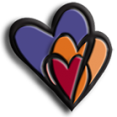 2024-2025 College Scholarship Application Form(Submission Deadline:  February 26, 2024)Full Name __________________________________________________________________Address ____________________________________________________________________City/State/ZIP ________________________________________Email __________________               Daytime Phone (      ) ___________________ Evening Phone (       ) ____________________Date of Birth _________________________ High School Graduation Date ______________Name of High School ___________________________ Weighted GPA (9-12) ___________	   Name of Higher Education School___________________ Current GPA_________________Institutions(s) you plan to attend or to which you have applied __________________________________________________________________________________________________Name of MO/MHC Alumnus or Alumna to whom you have a family relationship.  Must berelated by birth, guardianship, or legal adoption. __________________________________Parent/Guardian Information:Name(s) _______________________________      ________________________________Employer(s) ____________________________      ________________________________	     Business Phone(s) _______________________       ________________________________Home/Cell Phone(s) _____________________       ________________________________                 Email(s) _______________________________       _______________________________Printed Name _____________________________________________________________Signature of Applicant ______________________________________________________Deadline:   Completed applications, with supporting materials, must be postmarked no later                than February 26, 2024 to chairperson, Jean Brown Remit to:  Ms. Jean Brown, 1884 Andrew’s                  Store Road Pittsboro, NC 27312                   .Email: Jbrown524@aol.comEssaysEach essay should be limited to 100-125 words.Describe the benefits of higher education in relation to your future goals and your need for this assistance.  Share some personal information about yourself.  You may include, but are not limited to, the    following: 1. What makes you unique?2. Life events, interest or hobbies that have shaped you as a person. Required Documents: (High school students and/or students enrolled in higher education) Must have the following to be considered for a scholarship:COMPLETED APPLICANTIONHigh school transcript for grades 9-12 and/or most recent higher education transcript.High School students should procure two references from HS teachers, counselors or advisors. College students should send two references from college professors or advisors where you are presently in attendance. The persons providing the references MUST USE THE FORMS PROVIDED AND HAVE THE REFERENCES TO THE GRG CHAIRPERSON BY THE DEADLINE, FEBURARY 28, 2023. Additional materials may be provided along with the reference form as well.COLLEGE STUDENTS WHO HAVE COMPLETED A MINIMUM OF ONE YEAR AND HAVE RECEIVED A SCHOLARSHIP FROM PREVIOUSLY NEED NOT SEND HIGH SCHOOL TRANSCRIPTS AND OTHER HIGH SCHOOL INFORMATION AGAIN.High School applicants should send a list of significant honors, achievements, extra-curricular activities and leadership experiences. College applicants should send the same with respect to higher education.All documents are to be sent to Ms. Jean Brown 1884 Andrew’s Store Road Pittsboro, NC 27312 or Email using ATTACHMENT FOR ALL DOCUMENTS To:  Jbrown524@aol.com